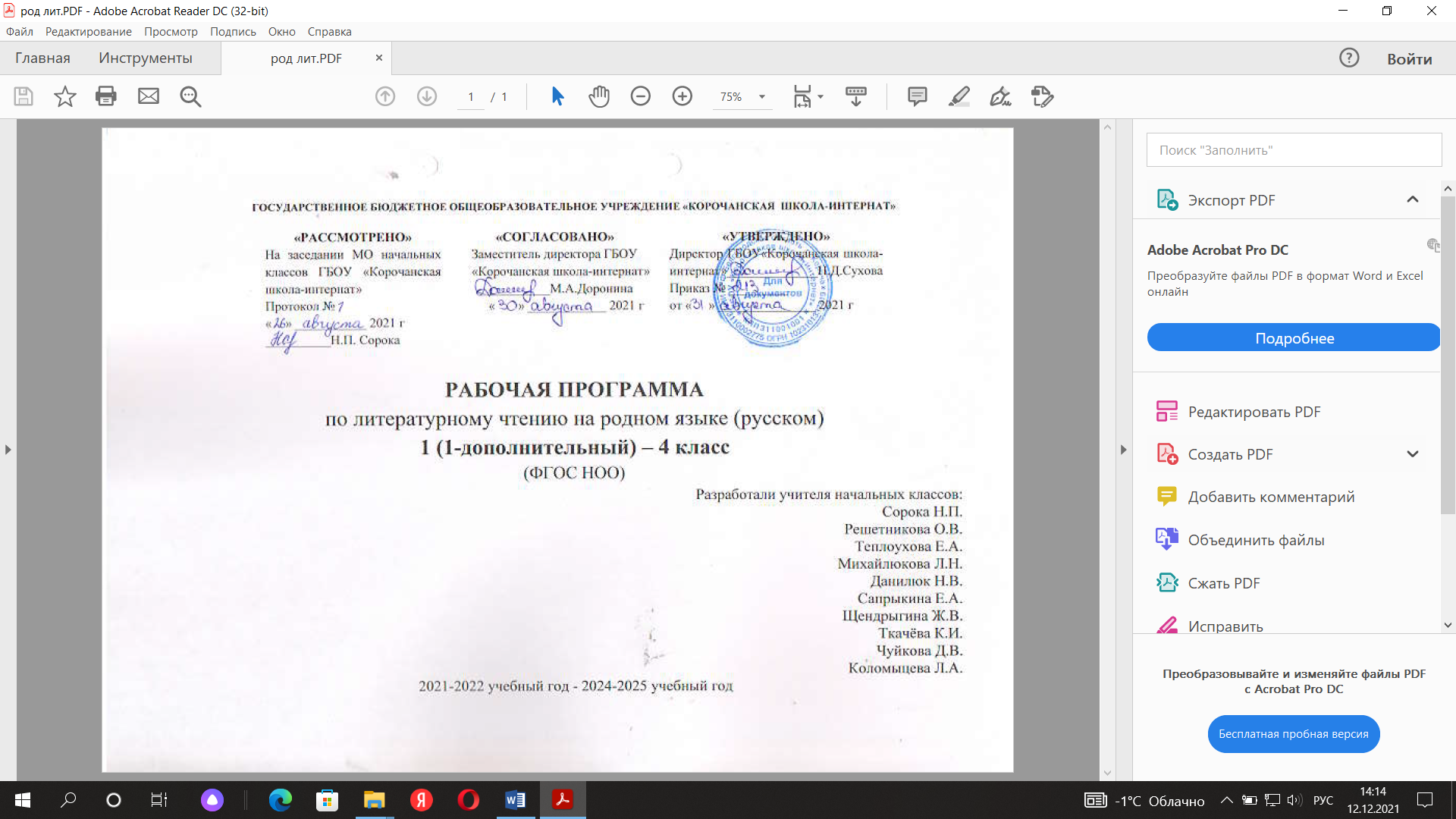 ПОЯСНИТЕЛЬНАЯ ЗАПИСКАРабочая программа по предмету «Литературное чтение на родном языке (русском)» разработана в соответствии с требованиями Федерального государственного образовательного стандарта начального общего образования обучающихся с ограниченными возможностями здоровья (утв. приказом Министерства образования и науки РФ от 19 декабря 2014 г. N 1598), Концепции духовно-нравственного развития и воспитания личности гражданина России, Адаптированной основной образовательной программы начального общего образования обучающихся с тяжёлыми нарушениями речи ГБОУ «Корочанская школа-интернат», на основе примерной программы Департамента образования Белгородской области ОГАОУ ДПО «Белгородский институт развития образования», 2017г., рабочей программы воспитательной работы  ГБОУ «Корочанская школа-интернат».Программа по литературному чтению на родном языке (русском) отражает специфику обучения детей с тяжелыми нарушениями речи (ТНР), обусловленную особенностями психического и речевого развития этих детей, наличием тяжелой речевой патологии, отрицательным влиянием нарушений речи на формирование познавательной деятельности. В программе сохранено основное содержание общеобразовательной школы, но учитываются индивидуальные особенности учащегося с ТНР и специфика усвоения им учебного материала.	Изучение данной предметной области должно обеспечить:воспитание ценностного отношения к родному языку и родной литературе как хранителю культуры, включение в культурно-языковое поле своего народа;приобщение к литературному наследию своего народа;формирование причастности к свершениям и традициям своего народа, осознание исторической преемственности поколений, своей ответственности за сохранение культуры народа.Программа направлена на решение следующих целей:совершенствование норм и условий для полноценного функционирования и развития русского языка как государственного языка Российской Федерации и как языка межнационального общения;обучение русскому языку детей младшего школьного возраста как средству укрепления русского языка (как родного).Достижение поставленных целей изучения родного языка обеспечивается решением следующих задач:формирование первоначальных представлений о единстве и многообразии языкового и культурного пространства России, о языке как основе национального самосознания. развитие диалогической и монологической устной и письменной речи на родном языке, коммуникативных умений, нравственных и эстетических чувств, способностей к творческой деятельности на родном языке.В программе основным принципом является принцип коррекционной направленности. Особое внимание обращено на коррекцию имеющихся у воспитанника специфических нарушений, используя принцип воспитывающей и развивающей направленности обучения, принцип научности и доступности обучения, принцип систематичности и последовательности в обучении, принцип наглядности в обучении, принцип индивидуальности.Важнейшим аспектом литературного чтения на родном языке (русском) является формирование навыка чтения и других видов речевой деятельности. Учащиеся овладевают осознанным и выразительным чтением, чтением текстов про себя, учатся ориентироваться в книге, использовать её для расширения своих знаний об окружающем мире.В процессе освоения курса у младших школьников повышается уровень коммуникативной культуры: формируются умения составлять диалог, высказывать собственное мнение, строить монолог в соответствии с речевой задачей, работать с различными видами текстов, самостоятельно пользоваться справочным аппаратом учебника, находить информацию в словарях, справочниках и энциклопедиях.На уроках литературного чтения на родном языке (русском) формируется читательская компетентность, помогающая младшему школьнику осознать себя грамотным читателем, способным к использованию читательской деятельности для своего самообразования. Грамотный читатель обладает потребностью в постоянном чтении книг, владеет техникой чтения и приёмами работы с текстом, понимает прочитанные и прослушанные произведения, знает книги, умеет их самостоятельно выбрать и оценить.Курс «Литературное чтение на родном языке (русском)» пробуждает интерес учащихся к чтению художественных произведений, работа с которыми не ограничивается рассмотрением сюжетно-информационной стороны текста. Внимание начинающего читателя обращается на словесно-образную природу художественного произведения, на отношение автора к героям и окружающему миру, на нравственные проблемы, волнующие писателя. Младшие школьники учатся чувствовать красоту поэтического слова, ценить образность словесного искусства.Курс «Литературное чтение на родном языке (русском)» решает множество важнейших задач начального обучения и готовит младшего школьника к успешному обучению в средней школе.В связи со спецификой школы рабочая программа включает одну из ведущих коррекционных целей: создание условий для формирования полноценной речевой деятельности. Программой предусматривается систематическая работа над расширением словарного запаса детей, организацией словарной работы на уроке, работой над правильным произношением слова, пониманием его лексического и грамматического значения и употреблением слова в связной речи. Данная программа предполагает решение коррекционных задач для обучающихся с ТНР (вариант 5.2):овладение грамотой;развитие устной и письменной коммуникации, способности к осмысленному чтению;развитие способности пользоваться устной и письменной речью для решения соответствующих возрасту бытовых задач;развитие способности к словесному самовыражению на уровне, соответствующем возрасту и развитию обучающегося;расширение и обогащение опыта коммуникации обучающегося в ближайшем и дальнем окружении; развитие способности и умений активно использовать речевые средства для решения коммуникативных и познавательных задач;коррекция нарушений психического и речевого развития обучающихся;формирование «чувства» языка, умения отличать правильные языковые формы от неправильных;формирование языковых обобщений (фонематических, морфологических, синтаксических;формирование умений понимать содержание художественного произведения, работать с текстом (умение выделять части текста, составлять план текста и т.д.);формирование умения выражать свои мысли.Срок реализации рабочей программы - 4-5 лет.Согласно учебному плану на изучение литературного чтения на родном языке (русском) в каждом классе начальной школы отводится по 0,5 ч в неделю. Курс рассчитан на 68 ч (+17 ч в 1-дополнительном классе): в 1 (1-дополнительном) классе — 17 ч (33 учебные недели), во 2 – 4 классах —  по 17ч (34учебные недели в каждом классе).ПЛАНИРУЕМЫЕ РЕЗУЛЬТАТЫ ИЗУЧЕНИЯ УЧЕБНОГО КУРСАЛичностные результаты:формирование чувства гордости за свою Родину, российский народ, становление гуманистических и демократических ценностных ориентаций многонационального российского общества;формирование средствами литературных произведений целостного взгляда на мир в единстве и разнообразии природы, народов, культур;воспитание художественно-эстетического вкуса, эстетических потребностей, ценностей и чувств на основе опыта слушания и заучивания наизусть произведений художественной литературы;развитие этических чувств, доброжелательности и эмоционально-нравственной отзывчивости, понимания и сопереживания чувствам других людей;формирование уважительного отношения к иному мнению, истории и культуре других народов, выработка умения терпимо относиться к людям иной национальной принадлежности;овладение начальными навыками адаптации к школе, к школьному коллективу;принятие и освоение социальной роли обучающегося, развитие мотивов учебной деятельности и формирование личностного смысла учения;развитие самостоятельности и личной ответственности за свои поступки на основе представлений о нравственных нормах общения;развитие навыков сотрудничества со взрослыми и сверстниками в разных социальных ситуациях, умения избегать конфликтов и находить выходы из спорных ситуаций, умения сравнивать поступки героев литературных произведений со своими собственными поступками, осмысливать поступки героев;наличие мотивации к творческому труду и бережному отношению к материальным и духовным ценностям, формирование установки на безопасный, здоровый образ жизни.Метапредметные результаты:Регулятивные УУД• осмыслять цели изучения темы, под руководством учителя, толковать их в соответствии с изучаемым материалом урока, сохранять учебную задачу урока (воспроизводить её в ходе урока по просьбе учителя); • планировать свои действия на отдельных этапах урока, восстанавливать содержание произведения по серии сюжетных картин (картинному плану); контролировать выполненные задания с опорой на эталон (образец) или по алгоритму, данному учителем; оценивать результаты собственных учебных действий (по алгоритму, заданному учителем); • определять границы своего знания и незнания по изучаемой теме. Фиксировать по ходу урока и в конце его удовлетворённость/ неудовлетворённость, позитивно относиться к своим успехам, стремиться к улучшению результата; • анализировать причины успеха/неуспеха, формулировать их в устной форме по просьбе учителя; осваивать с помощью учителя позитивные установки.Познавательные УУД• понимать и толковать условные знаки и символы для передачи информации (условные обозначения, выделения цветом, оформление в рамки и пр.);• пользоваться приёмами анализа и синтеза при чтении слов и предложений; понимать устройство слова, различать его содержание и форму (значение и звучание) с помощью моделей слов, стимулирующих развитие воссоздающего и творческого воображения; сравнивать и сопоставлять произведения между собой, называя общее и различное в них (художественные и научно-познавательные тексты) под руководством учителя; сопоставлять эпизод из литературного произведения с иллюстрацией, с пословицей (поговоркой). Анализировать поведение литературного героя, его поступок по вопросу, предложенному учителем. Строить рассуждение (или доказательство своей точки зрения) по теме урока из 2-4 предложений; • осознавать сущность малых фольклорных жанров устного народного творчества и литературных произведений как часть родной национальной культуры; • осознавать смысл понятий: слово, предложение, текст, план текста, вопрос к тексту, пословицы и поговорки, тему, жанр; • проявлять индивидуальные творческие способности при составлении загадок, песенок, потешек, в процессе чтения по ролям и инсценировании, при выполнении проектных заданий; • понимать читаемое, интерпретировать смысл читаемого. Коммуникативные УУДвключаться в диалог с учителем и сверстниками, в коллективное обсуждение проблем, проявлять инициативу и активность в ходе беседы; формулировать вопросы к собеседнику. Строить рассуждение и доказательство своей точки зрения из 3-4 предложений. строить связное высказывание из 3-4 предложений по предложенной теме. Слушать партнёра по общению, вникать в смысл того, о чём говорит собеседник;  аргументировать свою точку зрения в процессе размышлений над поступками литературных героев, оценивать поступок героя, используя доступные оценочные средства. Предметные результаты:Обучающиеся научатся:Виды речевой и читательской деятельностивоспринимать на слух различные виды текстов;различать понятие «добро» и «зло» на основе прочитанных рассказов и сказок;принимать участие в коллективных беседах по прочитанным, прослушанным произведениям; отвечать на вопросы по содержанию на основе прослушанных и прочитанных самостоятельно вслух текстов; называть действующих лиц прочитанного или прослушанного произведения, обдумывать содержание их поступков, сопоставлять свои поступки с поступками литературных героев; читать и понимать жанры устного народного творчества;  Обучающиеся получат возможность научиться: при чтении отражать настроение автора читаемого текста.Обучающиеся научатся:Творческая деятельностьчитать, соблюдая орфоэпические и интонационные нормы чтения;пересказывать текст подробно на основе картинного плана под руководством учителя;составлять высказывание на тему прочитанного или прослушанного произведения (это произведение о животных, о детях; главными героями являются…).Обучающиеся получат возможность научиться: пересказывать текст подробно на основе коллективно составленного плана и под руководством учителя; составлять небольшие высказывания о ценности дружбы и ценности семейных отношений под руководством учителя;соотносить смысл своего высказывания со смыслом пословиц и поговорок о дружбе и семейных ценностях; употреблять пословицы и поговорки в соответствии с задачами, поставленными учителем;Обучающиеся научатся:Литературоведческая пропедевтика:различать произведения по жанру малые фольклорные формы, большие фольклорные формы;отличать прозаический текст от поэтического;называть героев произведения, давать их простейшую характеристику.Обучающиеся получат возможность научиться: находить в текстах народных сказок факты, связанные с историей России, её культурой (традиции, костюмы, быт, праздники, верования);использовать знания о рифме, особенностях жанров (стихотворения, сказки,  небылицы, песенки, потешки), особенностях юмористического произведения в своей литературно-творческой деятельности.СОДЕРЖАНИЕ УЧЕБНОГО КУРСААудирование (слушание). Восприятие на слух звучащей речи. Адекватное понимание содержания звучащей речи, умение отвечать на вопросы по содержанию услышанного произведения, определение последовательности событий, осознание цели речевого высказывания. Умение задавать вопрос по услышанному учебному произведению.Чтение вслух. Постепенный переход от слогового к плавному, осмысленному, правильному чтению целыми словами вслух (скорость чтения в соответствии с индивидуальным темпом чтения), постепенное увеличение скорости чтения. Соблюдение орфоэпических и интонационных норм чтения. Чтение про себя. Осознание смысла произведения при чтении про себя доступных по объему и жанру произведений, осмысление цели чтения. Работа с разными видами текста. Общее представление о разных видах текста: художественного, учебного, научно-популярного и их сравнение. Определение целей и задач создание этих видов текста. Библиографическая культура. Книга как особый вид искусства. Книга как источник необходимых знаний. Книга учебная, художественная, справочная. Элементы книги: содержание или оглавление, титульный лист, аннотация, сведения о художниках-иллюстраторах, иллюстрации. Виды информации в книге. Типы книг. Выбор книг на основе рекомендованного списка, открытого доступа к детским книгам в библиотеке.Работа с текстом художественного произведения. Пополнение понятиями литературоведческого характера: простейшими сведениями об авторе-писателе, о теме читаемого произведения, его жанре. Получение первоначальных представлений об изобразительных и выразительных возможностях словесного искусства (о «живописании словом», о метафоре, сравнении, олицетворении, ритмичности и музыкальности стихотворной речи). Говорение (культура речевого общения). Осознание диалога как вида речи и монолога как формы речевого высказывания. Особенности диалогического общения: понимание вопроса собеседника, умение отвечать на поставленные вопросы, умение самостоятельно составлять и задавать вопросы по тексту. Круг детского чтения. Круг чтения от класса к классу постепенно расширяет читательские возможности детей и их знания об окружающем мире, о своих сверстниках, об их жизни, играх, приключениях, о природе и ее охране, помогающие накоплению социально-нравственного опыта ребенка, обретению качеств «читательской самостоятельности». Литературоведческая пропедевтика (практическое освоение).Формирование умений узнавать и различать такие жанры литературных произведений, как сказка и рассказ, стихотворение и басня; определение художественных особенностей произведений: лексика, построение (композиция).Работа с текстом художественного произведенияОпределение особенностей художественного текста: своеобразие выразительных средств языка (с помощью учителя). Понимание заглавия произведения, его адекватное соотношение с содержанием.Понимание нравственно-эстетического содержания прочитанного произведения, осознание мотивации поведения героев, анализ поступков героев с точки зрения норм морали. Самостоятельное воспроизведение текста с использованием выразительных средств языка (синонимов, антонимов, сравнений, эпитетов), последовательное воспроизведение эпизодов с использованием специфической для данного произведения лексики (по вопросам учителя), рассказ по иллюстрациям, пересказ.Характеристика героя произведения: портрет, характер, выраженные через поступки и речь. Выявление авторского отношения к герою на основе анализа текста, авторских помет, имён героев.Освоение разных видов пересказа художественного текста: подробный, выборочный и краткий (передача основных мыслей).Развитие наблюдательности при чтении поэтических текстов. Развитие умения предвосхищать (предвидеть) ход развития сюжета, последовательности событий.Творческая деятельность обучающихся (на основе литературных произведений)Интерпретация текста литературного произведения в творческой деятельности учащихся: чтение по ролям, инсценирование, драматизация, устное словесное рисование, знакомство с различными способами работы с деформированным текстом и использование их (установление причинно-следственных связей, последовательности событий. Развитие умения различать состояние природы в различные времена года, настроение людей, оформлять свои впечатления в устной или письменной речи. Сравнивать свои тексты с художественными текстами-описаниями, находить литературные произведения, созвучные своему эмоциональному настрою, объяснять свой выбор.Коррекционная работаЗакрепление умений навыков саморегуляции высказываний и речевого поведения. Развитие произвольной речеслуховой памяти и внимания, зрительно-моторной координации, устойчивого зрительного и речевого восприятия.Совершенствование и закрепление умений и навыков дифференцированного воздействия в межличностном общении в зависимости от его цели и условий. Закрепление навыков фонематического восприятия, звукового анализа и синтеза. Уточнение и обогащение словарного запаса путём расширения и уточнения непосредственных впечатлений и представлений через художественные произведения. Развитие связной речи: формирование и совершенствование умения создавать текст (связно выражать свои мысли, точно и разнообразно употреблять слова, говорить внятно и выразительно). Закрепление навыков учебной работы. Углубление читательского опыта детей. Создание условий для формирования потребности в самостоятельном чтении художественных произведений, формировать «Читательскую самостоятельность».ТЕМАТИЧЕСКОЕ ПЛАНИРОВАНИЕ1-дополнительный класс - 0,5 часа в неделю / 33 неделиТематическое планирование 1-дополнительный класс 1 класс - 0,5 часа в неделю/33 неделиТематическое планирование 1 класс 2 класс - 0,5 часа в неделю/34 неделиТематическое планирование 2 класс3 класс - 0,5 часа в неделю/34 неделиТематическое планирование 3 класс4 класс - 0,5 часа в неделю/34 неделиТематическое планирование 4 класс Критерии оценивания по предмету «Литературное чтение» Оценка за чтение должна выставляться на основе устного ответа и самостоятельного чтения ученика. Объем прочитанного на оценку должен быть не менее: в 1-м классе - 1/4 страницы, во 2-м классе -1/3 страницы, в 3-м классе -1/2, в 4-м классе 3/4 страницы учебной книги для чтения.В 1дополнительном и в 1 классах– безотметочная система оценивания. Допускается только словесная объяснительная оценка, критериями которой является соответствие или несоответствие требованиям программы.Проверка навыков чтения обучающихся проводится на основе повседневных наблюдений за чтением и пониманием текстов учебной книги, путём специального опроса по чтению, пересказа и комбинированного опроса. Характеристика цифровой отметки (оценки) при чтении наизусть: Оценка «5» ставится, если обучающийся знает стихотворение наизусть и без подсказок выразительно читает.Оценка «4» ставится, если обучающийся знает стихотворение наизусть, но допускает при чтении перестановку слов, самостоятельно исправляет допущенные неточности.Оценка «3» ставится, если обучающийся знает стихотворение наизусть, но при чтении обнаруживает нетвердое усвоениетекста.Оценка «2» ставится, если обучающийся нарушает последовательность при чтении, не полностью   воспроизводит текст.Требования к выразительному чтению: правильная постановка логического ударения; соблюдение пауз; правильный выбор темпа; соблюдение нужной интонации; безошибочное чтение;Характеристика цифровой отметки (оценки) при выразительном чтении стихотворения:Оценка «5» ставится, если выполнены правильно все требования.Оценка «4» ставится, если не соблюдены 1-2 требования.Оценка «3» ставится, если допущены ошибки по трем требованиям.Оценка «2» ставится, если допущены ошибки более, чем по трем требованиям.Характеристика цифровой отметки (оценки) при пересказе:Оценка «5» ставится, если обучающийся пересказывает содержание прочитанного самостоятельно, последовательно, не упуская главного (подробно или кратко, или по плану), правильно отвечает на вопрос, умеет подкрепить ответ на вопрос чтением соответствующих отрывков.Оценка «4» ставится, если обучающийся допускает 1-2 ошибки, неточности, сам исправляет их.Оценка «3» ставится, если обучающийся пересказывает при помощи наводящих вопросов учителя, не умеет последовательно передать содержание прочитанного, допускает речевые    ошибки.Оценка «2» ставится, если обучающийся не может передать содержание прочитанного.ПЕРЕЧЕНЬ УЧЕБНО-МЕТОДИЧЕСКИХ СРЕДСТВ ОБУЧЕНИЯа) Учебно-методическое обеспечение-Примерные рабочие программы по учебным предметам и коррекционным курсам НОО обучающихся с тяжёлыми нарушениями речи. Вариант 5.2-М., «Просвещение», 2018- Программа Департамента образования Белгородской области ОГАОУ ДПО «Белгородский институт развития образования»,2017 г.б) Материально-техническое обеспечение1. Комплект таблиц "Литературное чтение 1-4  класс"2. Таблицы по внеклассному чтению 1– 4 класс3. Портреты писателей№ п/пТемы раздела программыКоличество часов по авторской программеКоличество часов в рабочей программе1Великий, могучий русский язык – родной язык русского народа 332Устное народное творчество553Тематические литературные произведения различных жанров 774Творческая мастерская 21Итого1716№п/пТемаКоличество часовОсновные направления воспитательной деятельности1Великий, могучий русский язык – родной язык русского народа 3 ч«С чего начинается Родина» М. Матусовский. С чего начинается РодинаВ. Степанов. Что мы Родиной зовёмПословицы и поговорки о Родине Путешествие по страницам детского журнала «Большая переменка»1 чОбще-интеллектуальное, гражданско-патриотическое, духовно-нравственное, общекультурное, коррекционно-развивающее«Русский язык – родной язык русского народа» М. Крюков. Много языков на свете разныхО. Я. Яковенко.   Русский языкСухарев А. Сказка о Великом могучем русском языкеПословицы и поговорки о языке и речи, о силе доброго и злого слова2 чОбще-интеллектуальное, гражданско-патриотическое, общекультурное, коррекционно-развивающее2Устное народное творчество5 чМалые фольклорные жанры.  Считалки, прибаутки. Заклички – приговорки, небылицы – перевертыши «Водят мыши хоровод», «На улице», «Музыканты», «Коза – хлопота», «Совушка», «Скок – поскок», «Конь», «Зайка», «Гости», колыбельные.1 чДуховно-нравственное, общекультурное, коррекционно-развивающееСказки Русская народная сказка «Жихарка».Русская народная сказка «Курочка, мышка и тетерев» (по выбору).Русская народная сказка «Утушка».Докучные сказки: «Про белого бычка», «Про журавля», «Про Яшку», «Про сороку и рака», «Про сову», «Пусть ворона мокнет» (по выбору)4 чДуховно-нравственное, общекультурное, обще-интеллектуальное, коррекционно-развивающее3Тематические литературные произведения различных жанров 7 чПроизведения о животных Детки в клетке. С.МаршакКупанье медвежат. В.БианкиКак волки учат своих детей. Л.Н.ТолстойЛиса Патрикеевна. К.Д.УшинскийКот Агапыч. Б.ЕмельяновБуренушка. Народная песняКот. Г.ЦыферовУмирание ивы. В.Ерошенко (писатель Белгородчины)Анютины встречи. Е.Дубравный (Белгородский писатель-современник)3 чОбще-интеллектуальное, социальное, духовно-нравственное, общекультурное, гражданско-патриотическое, коррекционно-развивающееПроизведения о детях Саша-дразнилка. Н.АртюховаВ полет. Г.БойкоСпрятался. В.ГолявкинАрбуз. Л.СергеевПроизведения из Белгородского областного журнала для детей и подростков "Большая переменка"Аленкины удивленки. Е.Дубравный (Белгородский писатель-современник)Шкатулка смешинок. Л.Кузубов (Белгородский писатель-современник)4 чОбще-интеллектуальное, социальное, духовно-нравственное, гражданско-патриотическое, общекультурное, коррекционно-развивающее4Творческая мастерская Проверочная работа. Викторина «Наш великий, могучий, прекрасный  русский язык»Инсценирование русской народной сказки (по усмотрению учителя).1 чОбщекультурное, гражданско-патриотическое,  коррекционно-развивающее№ п/пТемы раздела программыКоличество часов по авторской программеКоличество часов в рабочей программе1Великий, могучий русский язык – родной язык русского народа 222Устное народное творчество553Тематические литературные произведения различных жанров 884Творческая мастерская 21Итого1716№п/пТемаКоличество часовОсновные направления воспитательной деятельности1Великий, могучий русский язык – родной язык русского народа 2 чС чего начинается Родина» М. Матусовский. С чего начинается РодинаВ. Степанов. Что мы Родиной зовёмПословицы и поговорки о Родине Путешествие по страницам детского журнала «Большая переменка»1 чОбще-интеллектуальное, гражданско-патриотическое, духовно-нравственное, общекультурное, коррекционно-развивающееРусский язык – родной язык русского народа» М. Крюков. Много языков на свете разных          О. Я. Яковенко.   Русский язык       Сухарев А. Сказка о Великом могучем русском языкеПословицы и поговорки о языке и речи, о силе доброго и злого слова1 чОбще-интеллектуальное, социальное, общекультурное, коррекционно-развивающее2Устное народное творчество5 чМалые фольклорные жанры.  Считалки, прибаутки. Заклички – приговорки, небылицы – перевертыши «Водят мыши хоровод», «На улице», «Музыканты», «Коза – хлопота», «Совушка», «Скок – поскок», «Конь», «Зайка», «Гости», колыбельные.1 чДуховно-нравственное, общекультурное, коррекционно-развивающееСказки Русская народная сказка «Жихарка».Русская народная сказка «Курочка, мышка и тетерев» (по выбору).Русская народная сказка «Утушка».Докучные сказки: «Про белого бычка», «Про журавля», «Про Яшку», «Про сороку и рака», «Про сову», «Пусть ворона мокнет» (по выбору)4 чДуховно-нравственное, общекультурное, обще-интеллектуальное, коррекционно-развивающее3Тематические литературные произведения различных жанров 8 чПроизведения о животных Детки в клетке. С.МаршакКупанье медвежат. В.БианкиКак волки учат своих детей. Л.Н.ТолстойЛиса Патрикеевна. К.Д.УшинскийКот Агапыч. Б.ЕмельяновБуренушка. Народная песняКот. Г.ЦыферовУмирание ивы. В.Ерошенко (писатель Белгородчины)Анютины встречи. Е.Дубравный (Белгородский писатель-современник)2 чОбще-интеллектуальное, социальное, духовно-нравственное, общекультурное, гражданско-патриотическое, коррекционно-развивающееПроизведения о детях Саша-дразнилка. Н.АртюховаВ полет. Г.БойкоСпрятался. В.ГолявкинАрбуз. Л.СергеевПроизведения из Белгородского областного журнала для детей и подростков "Большая переменка"Аленкины удивленки. Е.Дубравный (Белгородский писатель-современник)Шкатулка смешинок. Л.Кузубов (Белгородский писатель-современник)2 чОбще-интеллектуальное, социальное, духовно-нравственное, гражданско-патриотическое, общекультурное, коррекционно-развивающееПроизведения о человеческих ценностях До первого дождя. В.ОсееваСмородинка. Е.ПермякЦветные мелки. Л.СергеевТолько бы не закричать! Е.ИльинаПоссорились. А.Кузнецова Сонечка. А.БартоПроизведения из Белгородского областного журнала для детей и подростков "Большая переменка"Бодливая корова. В.Колесник (Белгородский писатель-современник)2 чОбще-интеллектуальное, социальное, духовно-нравственное, общекультурное, гражданско-патриотическое, коррекционно-развивающееПроизведения о труде и лени Катя. А.БартоЧем болен мальчик. С.МаршакСтрашная история. Э.УспенскийЛялечка. А.БартоНаташа и воротничок. И. Демьянова Как Маша стала большой. Е.Пермяк2 чОбще-интеллектуальное, социальное, духовно-нравственное, общекультурное, коррекционно-развивающее4Творческая мастерская Проверочная работа. Викторина «Наш великий, могучий, прекрасный  русский язык»Инсценирование русской народной сказки (по усмотрению учителя).1 чОбщекультурное, социальное, гражданско-патриотическое, коррекционно-развивающее№ п/пТема раздела программыКоличество часов по авторской программеКоличество часов в рабочей программе1Вводный урок курса литературное чтение на родном языке112О родной стране – России113Устное народное творчество224О детях и для детей 445Мир сказок 446Животные – наши друзья 337Весна пришла 22Итого1717№п/пТема Количество часовОсновные направления воспитательной деятельности1Вводный урок курса литературное чтение на родном языке 1 чОбще-интеллектуальное, социальное, общекультурное, коррекционно-развивающее2О родной стране – России И.С. Никитин «Юг и север».1 чОбще-интеллектуальное, социальное, духовно-нравственное, общекультурное, коррекционно-развивающее3Устное народное творчествоШуточные русские народные песни для детей.Русские заклички, народные приметы2 чОбще-интеллектуальное, духовно-нравственное, социальное, общекультурное, коррекционно-развивающее4О детях и для детейС. В. Михалков «Фома», «Про мимозу». С. Я. Маршак «Вот какой рассеянный» Э. Н. Успенский. Стихи для детей. «Матрёшка», «Смешной слонёнок»Н. Н. Носов «Прятки»4 чОбще-интеллектуальное, духовно-нравственное, социальное, общекультурное, коррекционно-развивающее5Мир сказокК. И. Чуковский «Чудо-дерево», «Цыплёнок» Д.Н.Мамин-Сибиряк «Про Воронушку-чёрную головушку и жёлтую птичку Канарейку» А. Н.  Толстой «Сорочьи сказки» Ф.И.Одоевский «Два дерева»4 чДуховно-нравственное, общекультурное, социальное,  коррекционно-развивающее6Животные – наши друзьяСаша Чёрный «Маленький полотёр», «Про кота» В.И.Белов «Рассказы о всякой живности» В.П.Астафьев «Белогрудка»3 чДуховно-нравственное, общекультурное, обще-интеллектуальное, коррекционно-развивающее7Весна пришлаГ. А.Скребицкий «Весне навстречу» К. Д. Бальмонт «Весна», «Праздник весны» Е. А. Благинина «Весна»2 чОбще-интеллектуальное, социальное, общекультурное, коррекционно-развивающее№ п/пТемы раздела программыКоличество часов по авторской программеКоличество часов в рабочей программе1Вводный урок курса литературное чтение на родном языке112Русские народные сказки113Времена года 334Писатели – детям 665Стихи и рассказы о детях и для детей 336Наша Родина – Россия227Детская периодическая печать 11Итого1717№п/пТема Количество часовОсновные направления воспитательной деятельности1Вводный урок курса литературное чтение на родном языке 1 чОбще-интеллектуальное, социальное, общекультурное, коррекционно-развивающее2Русские народные сказкиРусская народная сказка «Хаврошечка»Русская народная сказка «Зимовье»1 чДуховно-нравственное, социальное, общекультурное, коррекционно-развивающее3Времена года Ф.И.Тютчев. «Первый лист», А.А.Фет. «Весенний дождь»«Мир прекрасных сказок дня» (стихотворения Ю.Шкуты)В.В.Бианки. «Синичкин календарь»В.В.Бианки. «Лесная газета»В.Е.Молчанов. «Танюшкино солнышко», «Чудесный мотылек»М.М.Пришвин. «Лягушонок», «Ёж», «Гаечки».Ю.И.Макаров. «Лётчик»3 чОбще-интеллектуальное, духовно-нравственное, социальное, общекультурное, коррекционно-развивающее4Писатели – детям Сказки А.С.Пушкина А.С.Пушкин. «Сказка о попе и о работнике его Балде» А.С.Пушкин. «Сказка о золотом петушке»Басни И.А.КрыловаИ.А.Крылов. «Квартет», «Волк и журавль».Произведения Л.Н.ТолстогоЛ.Н.Толстой. РассказыЛ.Н.Толстой. Сказки, истории.Произведения К.Г.ПаустовскогоК.Г.Паустовский. «Дремучий медведь»К.Г.Паустовский. «Стальное колечко»Сказки русских писателейА.Н.Толстой. «Золотой ключик, или Приключения Буратино»Рассказы К.Д.УшинскогоК.Д.Ушинский. «Как рубашка в поле выросла»К.Д.Ушинский. «Четыре желания»6 чДуховно-нравственное, социальное, общекультурное, коррекционно-развивающее5Стихи и рассказы о детях и для детей Н.Г.Гарин-Михайловский. «Тёма и Жучка».Стихотворения А.Л.Барто, С.В.Михалкова, С.Я.МаршакаСтихотворения Ю.И.Макарова.Б.В.Заходер. «Занимательная зоология»Р.И.Карагодина. «У меня надежный друг», «Волны ходят ходуном»3 чДуховно-нравственное, общекультурное, социальное,  коррекционно-развивающее6Наша Родина – РоссияСтихотворения о РодинеМоя малая Родина (стихотворения о Белгородчине)Рассказы о защитниках Родины.Их имена – наша гордость! (стихотворения М.Ф.Хорхординой, рассказы Л.Т.Кузубова, Б.И.Осыкова)2 чДуховно-нравственное, общекультурное, гражданско-патриотическое, коррекционно-развивающее7Детская периодическая печать По страницам детских журналов  По страницам журнала «Большая переменка»1 чОбще-интеллектуальное, социальное, общекультурное, коррекционно-развивающее№ п/пТемы раздела программыКоличество часов по авторской программеКоличество часов в рабочей программе1Вводный урок курса литературное чтение на родном языке112«Расскажу вам сказку…» 223«Люблю природу русскую…» (Зима)114«Русские писатели – детям» 335«Страна детства» 336«Люблю природу русскую...» (Весна) 117«О братьях наших меньших» 228«Суровые военные годы» 229«Скоро лето» 1110«Проверь себя»11Итого1717№п/пТема Количество часовОсновные направления воспитательной деятельности1Вводный урок курса литературное чтение на родном языке 1чОбще-интеллектуальное, социальное, общекультурное, коррекционно-развивающее2«Расскажу вам сказку…» Ю.М. Литвинов, В. Шаповалов (местные писатели)2 чДуховно-нравственное, гражданско-патриотическое, общекультурное, коррекционно-развивающее3«Люблю природу русскую…» (Зима) И. Чернявская, Е. Дубравный, В. Колесник,  В. Черкесов, Н. Чернухин, Ю. Макаров(местные поэты).1 чОбще-интеллектуальное, духовно-нравственное, гражданско-патриотическое, общекультурное, коррекционно-развивающее4«Русские писатели – детям» Б. Житков, А. Волков, Б. Заходер, А. Куприн, М Зощенко, Л. Пантелеев, Н. Сладков, И. Соколов – Микитов, К. Паустовский.3 чДуховно-нравственное, социальное, общекультурное, коррекционно-развивающее5«Страна детства» Н. Носов, В. Драгунский, В. Осеева, А Гайдар, С. Михалков, Ю. Яковлев, К. Ушинский. М. Горький.3 чДуховно-нравственное, общекультурное, социальное,  коррекционно-развивающее6«Люблю природу русскую...» (Весна) А.К. Филатов, В Раевский, А Никитенко,  Брагина Л., Н. Страхов, М.Н. Дьяченко(местные поэты). 1 чДуховно-нравственное, общекультурное, гражданско-патриотическое, коррекционно-развивающее7«О братьях наших меньших» Е. Чарушин, В Бианки, В.П.Астафьев, М. Пришвин.2чОбще-интеллектуальное, социальное, общекультурное, коррекционно-развивающее8«Суровые военные годы» В. Катаев, Б. Полевой, Л. Воронкова, Алексеев, С. Баруздин, В. Богомолов, А. Митяев, Л. Кассиль, А. Лиханов.2 чДуховно-нравственное, общекультурное, гражданско-патриотическое, коррекционно-развивающее9«Скоро лето» О. Сикарев, Л. Кузубов, Н. Дроздова, А. Алексейченко, Н. Молчан, Л. Неженцева(местные поэты)1чОбще-интеллектуальное, социальное, общекультурное, коррекционно-развивающее10«Проверь себя» 1 чДуховно-нравственное, социальное, общекультурное, коррекционно-развивающее